
KONKURSY SZKOLNE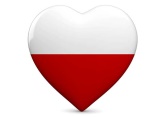 W związku ze zbliżającym się Świętem Odzyskania Niepodległości ogłaszamy konkursy:dla uczniów klas I-III (plastyczny) do wyboru:„Tu mieszkam” – zaprojektowanie i wykonanie pocztówki               ze swojej miejscowości; format prac A-4, technika dowolna,„A ja kocham moją wioskę” – wykonanie laurki dla swojej miejscowości; format prac A-4, technika dowolnaTermin oddania prac 5 listopada.dla uczniów klas IV – VIII (fotograficzny):„Pejzaż Polski” – tematem jest ukazanie piękna naszej Ojczyzny.Każdy uczestnik może dostarczyć 3 zdjęcia.Zdjęcia należy przesłać na adres e-mail szkoły: przybyslawice.szkola@op.pl lub dostarczyć na pendrive  do sekretariatu do 5 listopada.Serdecznie zapraszamy do udziału w konkursach.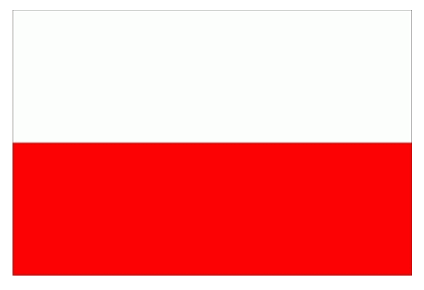 